Многие мамы часто жалуются на то, что их малыши очень редко писают.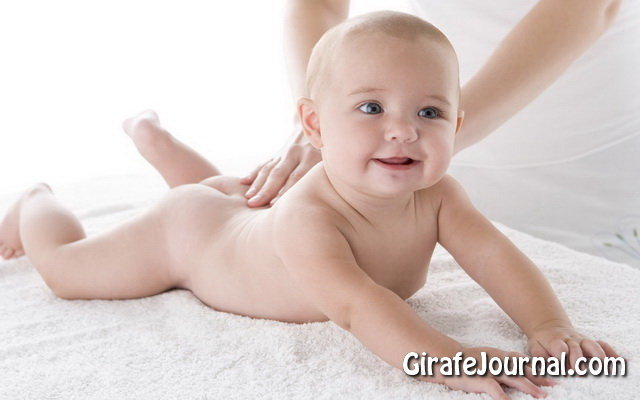 На это есть несколько причин. Но вначале нужно, чтобы мамы проследили за тем, как пьет малыш воды или иной жидкости.1 причина – много пьет, но мало писает. Если это произошло, то нужно показать малыша педиатру, или даже нефрологу. Возможно, у ребенка заболели почки. Заболевание почек можно определить по отечности ножек, ручек и личико. Это отечность сразу могут заметить и родители.2 причина – редкое мочеиспускание зависит от продуктов питания. Если малыш скушал что-то соленое, то писать он будет редко, так как соль надолго задерживает вывод воды из детского организма.3 причина - погода. В очень жаркое лето малыш много потеет, и потому он будет писать намного реже, чем при нормальной температуре воздуха.4 причина – малыши редко писают в тот период, когда его отучают от бутылочки. Он отказывается пить из чашки, и поэтому мочится он намного реже.5 причина – ребенка перевели с грудного молока на смеси.6 причина – в подгузниках он писал чаще, а без них – намного реже. Он начинает уже себя контролировать.
Родителям нужно помнить и знать то, что нужно знать не только частоту писания малышей, но и определенное количество выделенной жидкости при данном процессе. Врачи имеют специальную таблицу, по которой определяется норма мочеиспускания организма ребенка. Но она допускается только в отношении здоровых детей. Эти нормы зависят от их возраста.Чем старше он становится, тем реже он будет ходить в туалет писать. Ребенок уже может контролировать свои желания, и при том мочевой пузырь становится большим. Теперь ребенок хочет писать реже, но количество выделяемой жидкости становится больше.Но данные нормы для каждого организма ребенка различны, и поэтому к этому нужно подходить индивидуально. Считается то, что, сколько жидкости выпил ребенок, столько он должен вывести из организма. Нужно учитывать не только воду и соки, но и супы, продукты питания, которые содержат много жидкостиКогда малышу исполняется два года, то он может ходить в туалет только 6 или семь раз в сутки.Для новорожденных такие нормы совсем иные. Он после рождения может пописать в первые часы жизни. Но в следующие сутки мочевой пузырь будет испражняться очень редко.Все родители хотят, чтобы их дети росли здоровыми, и не болели. И поэтому они всегда должны быть осторожны с продуктами питания. При малейших отклонениях в здоровье своих малышей нужно всегда обращаться за помощью к врачам. И вместе они смогут сохранить здоровье детей еще в детстве.